В соответствии с Жилищным кодексом Российской Федерации, постановлением Правительства Российской Федерации от 28.01.2006 № 47 «Об утверждении Положения о признании помещения жилым помещением, жилого помещения непригодным для проживания, многоквартирного дома аварийным и подлежащим сносу или реконструкции, садового дома жилым домом и жилого дома садовым домом», Указом Губернатора Оренбургской области от 04.04.2024 № 103-ук (ред. от 26.04.2024) «О введении на территории Оренбургской области режима чрезвычайной ситуации регионального характера», на основании заключений межведомственной комиссии, назначенной постановлением администрации муниципального образования Бузулукский район Оренбургской области от 11.07.2016 № 533-п «О создании межведомственной комиссии о признании помещения жилым помещением, жилого помещения непригодным для проживания и многоквартирного дома аварийным и подлежащим сносу или реконструкции, садового дома жилым домом и жилого дома садовым домом на территории муниципального образования Бузулукский район» с изменениями, и руководствуясь статьей 24 Устава муниципального образования Бузулукский районп о с т а н о в л я ю:Внести в постановление администрации Бузулукского района от 14.05.2024 № 387-п «О признании жилых помещений пригодными для проживания» следующие изменения:Приложение № 1 «Жилые помещения, признанные пригодными для проживания»  дополнить пунктом № 60 следующего содержания:«60. Оренбургская область, Бузулукский район, п. Красногвардеец, ул. Садовая, дом  40 (Оренбургская область, муниципальный район Бузулукский, сельское поселение Красногвардейский сельсовет, поселок Красногвардеец, улица Садовая, домовладение 40).	2. Постановление вступает в силу со дня его подписания и подлежит размещению на официальном сайте муниципального образования Бузулукский район Оренбургской области и на правовом интернет-портале Бузулукского района  (www.pp-bz.ru).3. Контроль за исполнением настоящего постановления оставляю за собой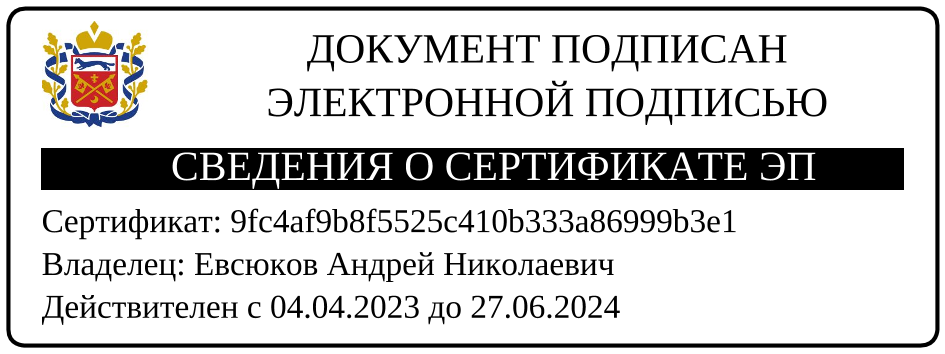 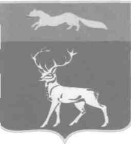 АДМИНИСТРАЦИЯМУНИЦИПАЛЬНОГО ОБРАЗОВАНИЯБУЗУЛУКСКИЙ РАЙОНОРЕНБУРГСКОЙ ОБЛАСТИПОСТАНОВЛЕНИЕ_______№______г. Бузулук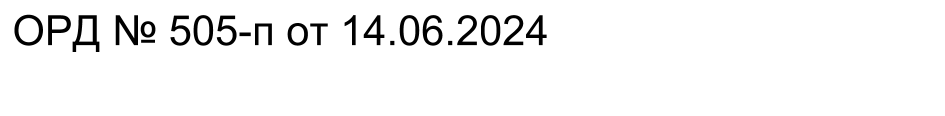 АДМИНИСТРАЦИЯМУНИЦИПАЛЬНОГО ОБРАЗОВАНИЯБУЗУЛУКСКИЙ РАЙОНОРЕНБУРГСКОЙ ОБЛАСТИПОСТАНОВЛЕНИЕ_______№______г. БузулукО внесении изменений в постановление администрации Бузулукского района от 14.05.2024 № 387-п «О признании жилых помещений пригодными для проживания»